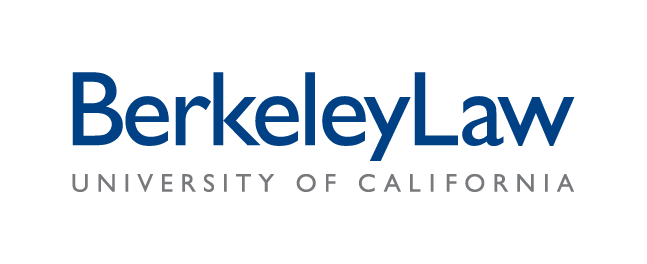 Certificate of Attendance for California MCLEProvider:  University of California, Berkeley, School of LawProvider Number: 02442 Title of Activity: Date of Activity: Location of Activity: TOTAL ELIGIBLE CALIFORNIA MCLE CREDIT HOURS: x.xx hoursTo Be Completed by the Attorney after Participation in the Above-Named ActivityBy signing below, I certify that I participated in the activity described above and am entitled to claim the following California MCLE credit hours:
_____ : Session 1 (x.xx hours)_____ : Session 2 (x.xx hours)_____ : Keynote (x.xx hours)_____ : Session 3 (x.xx hours)_____ : Session 4 (x.xx hours)_____ : Total HoursPrint Your Name (clearly): ________________________________________________________ 
State Bar Number: ______________________________________________________________ 
Signature:   ____________________________________________________________________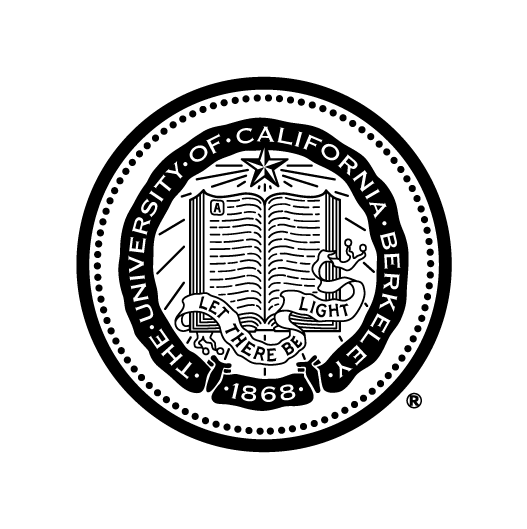 